The Virginia Baptist State Convention, Inc.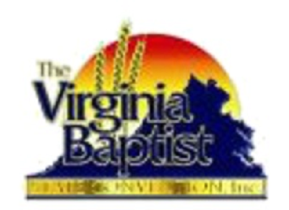 State Department of Christian EducationVBSC Virtual CLS School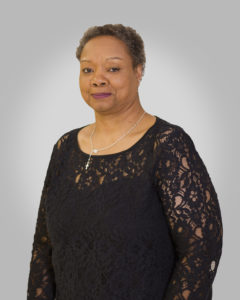 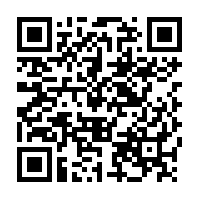 “Click Here or Scan the QR Code to Register!”Course ScheduleCOPY AND PASTE to Web Browserhttps://zoom.us/meeting/register/tJwod-mgqDoiE9ab5T_o5RWaVchZe3Pn6bO0October 22, 6:30PM EST 1004 Effective Bible ReadingOctober 29, 6:30PM EST 1004 Effective Bible ReadingNovember 5, 6:30PM EST 1004 Effective Bible ReadingNovember 12, 6:30PM EST 1004 Effective Bible ReadingCLS 2021 CLOSING SEMINAR: FRIDAY, NOVEMBER 13, 6:30PM EST“Developing the Christian Leadership School of the NBC”Dr. Geoffrey V. Guns / Dr. Luther S. Allen III